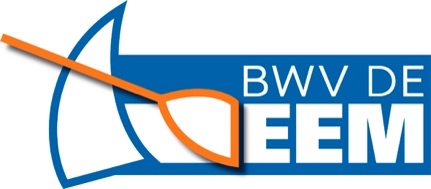 Programma online veiligheidsavond woensdag 16 december 2020Het bestuur verwacht dat iedereen die in de winter het water op wil, zich aanmeldt voor deze digitale bijeenkomst.Om deel te nemen aan deze avond moet je je vooraf aanmelden.Klik daarvoor hier op AANMELDEN OF, als het lukt op onderstaande webadres:https://app.livestorm.co/iuvo-bv/bwv-de-eem-16-december-veiligheidsavondWe gebruiken dezelfde software welke gebruikt is bij de ALV en de ervaring heeft geleerd dat deze het prettigste werkt met Google Chrome (maar een andere web browser kan ook).Opening 20:00 uur 	•         Uiteenzetting werking techniek: door Hans-Willem Verwoerd•         Doel van de avond: door lid veiligheidscommissieA  	Presentaties•         Bert Kranendonk: presentatie regels en overwegingen bestuur•         Marien Mortier over roeien en veiligheid•         Veiligheidscommissie over haar adviezenKoffie- of theepauzeB 	Vragenronde aan bestuur en veiligheidscommissieDe vragenronde heeft een informatief doel. Het is niet de bedoeling dat er discussie plaatsvindt. (De discussie heeft al plaatsgevonden een jaar geleden in november tijdens de veiligheidsavond toen).Sluiting al dan niet met een borrel thuisBijlageVeiligheidsregels Bestuur De Veiligheidscommissie